SERMI-aftale om inspektion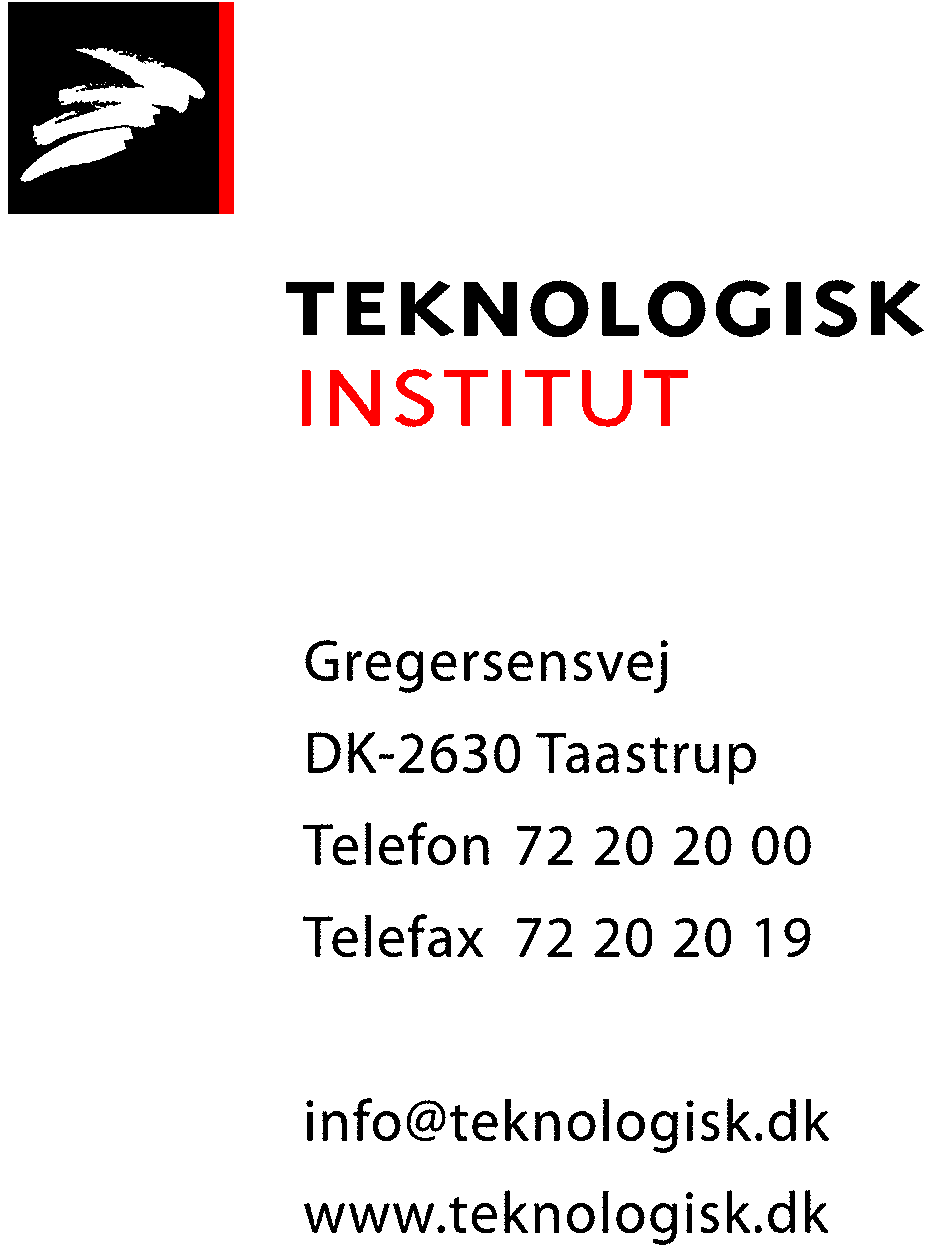 Aftalen udfyldes, signeres og sendes retur til automobilteknik@teknologisk.dk
Side 1: Anfør oplysninger vedrørende værksted/kontaktperson
Side 2: Anfør dato, værkstedsnavn, signatur og navn på ejer/tegningsberettigetTeknologisk Institut ogVærkstedsnavn:Værkstedsnavn:Værkstedsnavn:Teknologisk Institut ogAdresse:Adresse:Adresse:Teknologisk Institut ogPostnummer:Postnummer:Postnummer:Teknologisk Institut ogBy:By:By:Teknologisk Institut ogCVR-nr.:CVR-nr.:CVR-nr.:Teknologisk Institut ogKontaktperson:Kontaktperson:Kontaktperson:Teknologisk Institut ogE-mail:E-mail:E-mail:Teknologisk Institut ogTelefonnr.:Telefonnr.:Telefonnr.:InspektionSERMI-inspektion i henhold til SERMI Scheme 02-2023 omhandlende Akkreditering, godkendelse og autorisation til adgang til sikkerheds-relaterede reparations- og vedligeholdelsesoplysninger.SERMI-inspektion i henhold til SERMI Scheme 02-2023 omhandlende Akkreditering, godkendelse og autorisation til adgang til sikkerheds-relaterede reparations- og vedligeholdelsesoplysninger.SERMI-inspektion i henhold til SERMI Scheme 02-2023 omhandlende Akkreditering, godkendelse og autorisation til adgang til sikkerheds-relaterede reparations- og vedligeholdelsesoplysninger.SERMI-inspektion i henhold til SERMI Scheme 02-2023 omhandlende Akkreditering, godkendelse og autorisation til adgang til sikkerheds-relaterede reparations- og vedligeholdelsesoplysninger.SERMI-inspektion i henhold til SERMI Scheme 02-2023 omhandlende Akkreditering, godkendelse og autorisation til adgang til sikkerheds-relaterede reparations- og vedligeholdelsesoplysninger.SERMI-inspektion i henhold til SERMI Scheme 02-2023 omhandlende Akkreditering, godkendelse og autorisation til adgang til sikkerheds-relaterede reparations- og vedligeholdelsesoplysninger.Varighed og opsigelse5 år fra ikrafttrædelse ved værkstedets underskrift. Når der udføres fornyelsesbesøg, forlænges aftalen med 5 år fra datoen for fornyelsesbesøget, som fremgår af inspektionsrapport.Begge parter kan opsige aftalen med 6 måneders opsigelse til udløb af en 5-års periode.5 år fra ikrafttrædelse ved værkstedets underskrift. Når der udføres fornyelsesbesøg, forlænges aftalen med 5 år fra datoen for fornyelsesbesøget, som fremgår af inspektionsrapport.Begge parter kan opsige aftalen med 6 måneders opsigelse til udløb af en 5-års periode.5 år fra ikrafttrædelse ved værkstedets underskrift. Når der udføres fornyelsesbesøg, forlænges aftalen med 5 år fra datoen for fornyelsesbesøget, som fremgår af inspektionsrapport.Begge parter kan opsige aftalen med 6 måneders opsigelse til udløb af en 5-års periode.5 år fra ikrafttrædelse ved værkstedets underskrift. Når der udføres fornyelsesbesøg, forlænges aftalen med 5 år fra datoen for fornyelsesbesøget, som fremgår af inspektionsrapport.Begge parter kan opsige aftalen med 6 måneders opsigelse til udløb af en 5-års periode.5 år fra ikrafttrædelse ved værkstedets underskrift. Når der udføres fornyelsesbesøg, forlænges aftalen med 5 år fra datoen for fornyelsesbesøget, som fremgår af inspektionsrapport.Begge parter kan opsige aftalen med 6 måneders opsigelse til udløb af en 5-års periode.5 år fra ikrafttrædelse ved værkstedets underskrift. Når der udføres fornyelsesbesøg, forlænges aftalen med 5 år fra datoen for fornyelsesbesøget, som fremgår af inspektionsrapport.Begge parter kan opsige aftalen med 6 måneders opsigelse til udløb af en 5-års periode.Priser (2023) eksklusive momsFørstegangsinspektion med dokumentgennemgang online inklusive 5-års betaling til SERMI for 1 medarbejder: 3.140 kr.Stikprøver med inspektion på værkstedet. Minimum 1 uanmeldt stikprøveinspektion i 5-års perioden: 3.500 kr.Fornyelsesbesøg med inspektion på værkstedet inden 5-års periodens udløb forudsat, at værkstedet ønsker at fortsætte aftale om SERMI-inspektion. Inklusive 5-års betaling til SERMI for 1 medarbejder: 4.640 kr.SERMI-betaling for ekstra medarbejdere i den resterende del af 5-års aftaleperiode pr. medarbejder: 1.150 kr. pr. medarbejder.Ved ændring af CVR-nr. i aftaleperioden startes der forfra med en ny førstegangsinspektion. Ovenstående priser reguleres hvert år i forhold til almindelig lønudvikling. Da SERMI-inspektion er startet i 2023, kan der i det første år være behov for prisreguleringer efter de praktiske erfaringer med inspektionen.Førstegangsinspektion med dokumentgennemgang online inklusive 5-års betaling til SERMI for 1 medarbejder: 3.140 kr.Stikprøver med inspektion på værkstedet. Minimum 1 uanmeldt stikprøveinspektion i 5-års perioden: 3.500 kr.Fornyelsesbesøg med inspektion på værkstedet inden 5-års periodens udløb forudsat, at værkstedet ønsker at fortsætte aftale om SERMI-inspektion. Inklusive 5-års betaling til SERMI for 1 medarbejder: 4.640 kr.SERMI-betaling for ekstra medarbejdere i den resterende del af 5-års aftaleperiode pr. medarbejder: 1.150 kr. pr. medarbejder.Ved ændring af CVR-nr. i aftaleperioden startes der forfra med en ny førstegangsinspektion. Ovenstående priser reguleres hvert år i forhold til almindelig lønudvikling. Da SERMI-inspektion er startet i 2023, kan der i det første år være behov for prisreguleringer efter de praktiske erfaringer med inspektionen.Førstegangsinspektion med dokumentgennemgang online inklusive 5-års betaling til SERMI for 1 medarbejder: 3.140 kr.Stikprøver med inspektion på værkstedet. Minimum 1 uanmeldt stikprøveinspektion i 5-års perioden: 3.500 kr.Fornyelsesbesøg med inspektion på værkstedet inden 5-års periodens udløb forudsat, at værkstedet ønsker at fortsætte aftale om SERMI-inspektion. Inklusive 5-års betaling til SERMI for 1 medarbejder: 4.640 kr.SERMI-betaling for ekstra medarbejdere i den resterende del af 5-års aftaleperiode pr. medarbejder: 1.150 kr. pr. medarbejder.Ved ændring af CVR-nr. i aftaleperioden startes der forfra med en ny førstegangsinspektion. Ovenstående priser reguleres hvert år i forhold til almindelig lønudvikling. Da SERMI-inspektion er startet i 2023, kan der i det første år være behov for prisreguleringer efter de praktiske erfaringer med inspektionen.Førstegangsinspektion med dokumentgennemgang online inklusive 5-års betaling til SERMI for 1 medarbejder: 3.140 kr.Stikprøver med inspektion på værkstedet. Minimum 1 uanmeldt stikprøveinspektion i 5-års perioden: 3.500 kr.Fornyelsesbesøg med inspektion på værkstedet inden 5-års periodens udløb forudsat, at værkstedet ønsker at fortsætte aftale om SERMI-inspektion. Inklusive 5-års betaling til SERMI for 1 medarbejder: 4.640 kr.SERMI-betaling for ekstra medarbejdere i den resterende del af 5-års aftaleperiode pr. medarbejder: 1.150 kr. pr. medarbejder.Ved ændring af CVR-nr. i aftaleperioden startes der forfra med en ny førstegangsinspektion. Ovenstående priser reguleres hvert år i forhold til almindelig lønudvikling. Da SERMI-inspektion er startet i 2023, kan der i det første år være behov for prisreguleringer efter de praktiske erfaringer med inspektionen.Førstegangsinspektion med dokumentgennemgang online inklusive 5-års betaling til SERMI for 1 medarbejder: 3.140 kr.Stikprøver med inspektion på værkstedet. Minimum 1 uanmeldt stikprøveinspektion i 5-års perioden: 3.500 kr.Fornyelsesbesøg med inspektion på værkstedet inden 5-års periodens udløb forudsat, at værkstedet ønsker at fortsætte aftale om SERMI-inspektion. Inklusive 5-års betaling til SERMI for 1 medarbejder: 4.640 kr.SERMI-betaling for ekstra medarbejdere i den resterende del af 5-års aftaleperiode pr. medarbejder: 1.150 kr. pr. medarbejder.Ved ændring af CVR-nr. i aftaleperioden startes der forfra med en ny førstegangsinspektion. Ovenstående priser reguleres hvert år i forhold til almindelig lønudvikling. Da SERMI-inspektion er startet i 2023, kan der i det første år være behov for prisreguleringer efter de praktiske erfaringer med inspektionen.Førstegangsinspektion med dokumentgennemgang online inklusive 5-års betaling til SERMI for 1 medarbejder: 3.140 kr.Stikprøver med inspektion på værkstedet. Minimum 1 uanmeldt stikprøveinspektion i 5-års perioden: 3.500 kr.Fornyelsesbesøg med inspektion på værkstedet inden 5-års periodens udløb forudsat, at værkstedet ønsker at fortsætte aftale om SERMI-inspektion. Inklusive 5-års betaling til SERMI for 1 medarbejder: 4.640 kr.SERMI-betaling for ekstra medarbejdere i den resterende del af 5-års aftaleperiode pr. medarbejder: 1.150 kr. pr. medarbejder.Ved ændring af CVR-nr. i aftaleperioden startes der forfra med en ny førstegangsinspektion. Ovenstående priser reguleres hvert år i forhold til almindelig lønudvikling. Da SERMI-inspektion er startet i 2023, kan der i det første år være behov for prisreguleringer efter de praktiske erfaringer med inspektionen.Værkstedets forpligtelser iflg.SERMI Scheme 02-2023Værkstedet informerer Teknologisk Instituts administration om:Ændringer i kontaktoplysninger.Ophør af virksomhed. Ansættelsesophør for autoriserede medarbejdere og tegningsberettiget indenfor 3 arbejdsdage.Autoriseret medarbejder informerer Trustcenter og Teknologisk Institut ved mistanke om eller konstateret tyveri eller misbrug af SERMI-password eller SERMI-data indenfor 24 timer.Hvis en autoriseret medarbejder ved den årlige fremvisning af straffeattest for arbejdsgiver ikke længere kan fremvise en ren straffeattest.Anmoder Teknologisk Institut om fornyelsesbesøg inden 6 måneder før udløb af godkendelsescertifikat, såfremt fornyelsesbesøg ønskes udført af Teknologisk Institut.Daglig drift:Værkstedets ansvarsforsikring skal være på 1 mio. EUR for legemsbeskadigelse og på 0,5 mio. EUR for tingsskade.Registrerer alle sikkerhedstransaktioner ift. autorisationen: Der SKAL være sporbarhed mellem kunde, bil og downloadede RMI-sikkerhedstransaktioner.Hvis kunden ikke er kendt i huset, skal kunden fremvise ID ifm. RMI-sikkerhedstransaktioner. Nr. på ID skal registreres.Sikrer, at autoriserede medarbejdere kun anvender personlige SERMI- adgangsoplysninger.Sikrer, at autoriserede medarbejdere er uddannet i reparationsaktiviteter, omprogrammering og sikkerhedsfunktioner.Uploader hvert år fornyet straffeattest på ejer og SERMI-autoriserede medarbejdere.Værkstedet informerer Teknologisk Instituts administration om:Ændringer i kontaktoplysninger.Ophør af virksomhed. Ansættelsesophør for autoriserede medarbejdere og tegningsberettiget indenfor 3 arbejdsdage.Autoriseret medarbejder informerer Trustcenter og Teknologisk Institut ved mistanke om eller konstateret tyveri eller misbrug af SERMI-password eller SERMI-data indenfor 24 timer.Hvis en autoriseret medarbejder ved den årlige fremvisning af straffeattest for arbejdsgiver ikke længere kan fremvise en ren straffeattest.Anmoder Teknologisk Institut om fornyelsesbesøg inden 6 måneder før udløb af godkendelsescertifikat, såfremt fornyelsesbesøg ønskes udført af Teknologisk Institut.Daglig drift:Værkstedets ansvarsforsikring skal være på 1 mio. EUR for legemsbeskadigelse og på 0,5 mio. EUR for tingsskade.Registrerer alle sikkerhedstransaktioner ift. autorisationen: Der SKAL være sporbarhed mellem kunde, bil og downloadede RMI-sikkerhedstransaktioner.Hvis kunden ikke er kendt i huset, skal kunden fremvise ID ifm. RMI-sikkerhedstransaktioner. Nr. på ID skal registreres.Sikrer, at autoriserede medarbejdere kun anvender personlige SERMI- adgangsoplysninger.Sikrer, at autoriserede medarbejdere er uddannet i reparationsaktiviteter, omprogrammering og sikkerhedsfunktioner.Uploader hvert år fornyet straffeattest på ejer og SERMI-autoriserede medarbejdere.Værkstedet informerer Teknologisk Instituts administration om:Ændringer i kontaktoplysninger.Ophør af virksomhed. Ansættelsesophør for autoriserede medarbejdere og tegningsberettiget indenfor 3 arbejdsdage.Autoriseret medarbejder informerer Trustcenter og Teknologisk Institut ved mistanke om eller konstateret tyveri eller misbrug af SERMI-password eller SERMI-data indenfor 24 timer.Hvis en autoriseret medarbejder ved den årlige fremvisning af straffeattest for arbejdsgiver ikke længere kan fremvise en ren straffeattest.Anmoder Teknologisk Institut om fornyelsesbesøg inden 6 måneder før udløb af godkendelsescertifikat, såfremt fornyelsesbesøg ønskes udført af Teknologisk Institut.Daglig drift:Værkstedets ansvarsforsikring skal være på 1 mio. EUR for legemsbeskadigelse og på 0,5 mio. EUR for tingsskade.Registrerer alle sikkerhedstransaktioner ift. autorisationen: Der SKAL være sporbarhed mellem kunde, bil og downloadede RMI-sikkerhedstransaktioner.Hvis kunden ikke er kendt i huset, skal kunden fremvise ID ifm. RMI-sikkerhedstransaktioner. Nr. på ID skal registreres.Sikrer, at autoriserede medarbejdere kun anvender personlige SERMI- adgangsoplysninger.Sikrer, at autoriserede medarbejdere er uddannet i reparationsaktiviteter, omprogrammering og sikkerhedsfunktioner.Uploader hvert år fornyet straffeattest på ejer og SERMI-autoriserede medarbejdere.Værkstedet informerer Teknologisk Instituts administration om:Ændringer i kontaktoplysninger.Ophør af virksomhed. Ansættelsesophør for autoriserede medarbejdere og tegningsberettiget indenfor 3 arbejdsdage.Autoriseret medarbejder informerer Trustcenter og Teknologisk Institut ved mistanke om eller konstateret tyveri eller misbrug af SERMI-password eller SERMI-data indenfor 24 timer.Hvis en autoriseret medarbejder ved den årlige fremvisning af straffeattest for arbejdsgiver ikke længere kan fremvise en ren straffeattest.Anmoder Teknologisk Institut om fornyelsesbesøg inden 6 måneder før udløb af godkendelsescertifikat, såfremt fornyelsesbesøg ønskes udført af Teknologisk Institut.Daglig drift:Værkstedets ansvarsforsikring skal være på 1 mio. EUR for legemsbeskadigelse og på 0,5 mio. EUR for tingsskade.Registrerer alle sikkerhedstransaktioner ift. autorisationen: Der SKAL være sporbarhed mellem kunde, bil og downloadede RMI-sikkerhedstransaktioner.Hvis kunden ikke er kendt i huset, skal kunden fremvise ID ifm. RMI-sikkerhedstransaktioner. Nr. på ID skal registreres.Sikrer, at autoriserede medarbejdere kun anvender personlige SERMI- adgangsoplysninger.Sikrer, at autoriserede medarbejdere er uddannet i reparationsaktiviteter, omprogrammering og sikkerhedsfunktioner.Uploader hvert år fornyet straffeattest på ejer og SERMI-autoriserede medarbejdere.Værkstedet informerer Teknologisk Instituts administration om:Ændringer i kontaktoplysninger.Ophør af virksomhed. Ansættelsesophør for autoriserede medarbejdere og tegningsberettiget indenfor 3 arbejdsdage.Autoriseret medarbejder informerer Trustcenter og Teknologisk Institut ved mistanke om eller konstateret tyveri eller misbrug af SERMI-password eller SERMI-data indenfor 24 timer.Hvis en autoriseret medarbejder ved den årlige fremvisning af straffeattest for arbejdsgiver ikke længere kan fremvise en ren straffeattest.Anmoder Teknologisk Institut om fornyelsesbesøg inden 6 måneder før udløb af godkendelsescertifikat, såfremt fornyelsesbesøg ønskes udført af Teknologisk Institut.Daglig drift:Værkstedets ansvarsforsikring skal være på 1 mio. EUR for legemsbeskadigelse og på 0,5 mio. EUR for tingsskade.Registrerer alle sikkerhedstransaktioner ift. autorisationen: Der SKAL være sporbarhed mellem kunde, bil og downloadede RMI-sikkerhedstransaktioner.Hvis kunden ikke er kendt i huset, skal kunden fremvise ID ifm. RMI-sikkerhedstransaktioner. Nr. på ID skal registreres.Sikrer, at autoriserede medarbejdere kun anvender personlige SERMI- adgangsoplysninger.Sikrer, at autoriserede medarbejdere er uddannet i reparationsaktiviteter, omprogrammering og sikkerhedsfunktioner.Uploader hvert år fornyet straffeattest på ejer og SERMI-autoriserede medarbejdere.Værkstedet informerer Teknologisk Instituts administration om:Ændringer i kontaktoplysninger.Ophør af virksomhed. Ansættelsesophør for autoriserede medarbejdere og tegningsberettiget indenfor 3 arbejdsdage.Autoriseret medarbejder informerer Trustcenter og Teknologisk Institut ved mistanke om eller konstateret tyveri eller misbrug af SERMI-password eller SERMI-data indenfor 24 timer.Hvis en autoriseret medarbejder ved den årlige fremvisning af straffeattest for arbejdsgiver ikke længere kan fremvise en ren straffeattest.Anmoder Teknologisk Institut om fornyelsesbesøg inden 6 måneder før udløb af godkendelsescertifikat, såfremt fornyelsesbesøg ønskes udført af Teknologisk Institut.Daglig drift:Værkstedets ansvarsforsikring skal være på 1 mio. EUR for legemsbeskadigelse og på 0,5 mio. EUR for tingsskade.Registrerer alle sikkerhedstransaktioner ift. autorisationen: Der SKAL være sporbarhed mellem kunde, bil og downloadede RMI-sikkerhedstransaktioner.Hvis kunden ikke er kendt i huset, skal kunden fremvise ID ifm. RMI-sikkerhedstransaktioner. Nr. på ID skal registreres.Sikrer, at autoriserede medarbejdere kun anvender personlige SERMI- adgangsoplysninger.Sikrer, at autoriserede medarbejdere er uddannet i reparationsaktiviteter, omprogrammering og sikkerhedsfunktioner.Uploader hvert år fornyet straffeattest på ejer og SERMI-autoriserede medarbejdere.Teknologisk InstitutOpbevarer de data, der er indsendt med henblik på godkendelse af værkstedet fortroligt og GDPR-sikkert.Underretter autoriserede medarbejdere og værksteder 7 måneder inden deres autorisation udløber.Adviserer værkstedet 8 måneder inden udløbet af autorisationen med e-mail om, at det er tid til fornyelsesbesøg senest 6 måneder inden udløbet af 5-års perioden.Foretager vilkårlige og uanmeldte stikprøveinspektioner mindst 1 gang på værkstedet i løbet af gyldighedsperioden på 60 måneder.Har pligt til at informere trustcenter og øvrige SERMI-inspektionsorganer i DK ved negativt kontrolresultat.Undersøger klager over SERMI-autoriserede værksteder og tager stilling til om der er behov for en inspektion på stedet.Tilbagekalder værkstedets og medarbejderes autorisation, hvis de ikke længere opfylder kriterierne.Opbevarer de data, der er indsendt med henblik på godkendelse af værkstedet fortroligt og GDPR-sikkert.Underretter autoriserede medarbejdere og værksteder 7 måneder inden deres autorisation udløber.Adviserer værkstedet 8 måneder inden udløbet af autorisationen med e-mail om, at det er tid til fornyelsesbesøg senest 6 måneder inden udløbet af 5-års perioden.Foretager vilkårlige og uanmeldte stikprøveinspektioner mindst 1 gang på værkstedet i løbet af gyldighedsperioden på 60 måneder.Har pligt til at informere trustcenter og øvrige SERMI-inspektionsorganer i DK ved negativt kontrolresultat.Undersøger klager over SERMI-autoriserede værksteder og tager stilling til om der er behov for en inspektion på stedet.Tilbagekalder værkstedets og medarbejderes autorisation, hvis de ikke længere opfylder kriterierne.Opbevarer de data, der er indsendt med henblik på godkendelse af værkstedet fortroligt og GDPR-sikkert.Underretter autoriserede medarbejdere og værksteder 7 måneder inden deres autorisation udløber.Adviserer værkstedet 8 måneder inden udløbet af autorisationen med e-mail om, at det er tid til fornyelsesbesøg senest 6 måneder inden udløbet af 5-års perioden.Foretager vilkårlige og uanmeldte stikprøveinspektioner mindst 1 gang på værkstedet i løbet af gyldighedsperioden på 60 måneder.Har pligt til at informere trustcenter og øvrige SERMI-inspektionsorganer i DK ved negativt kontrolresultat.Undersøger klager over SERMI-autoriserede værksteder og tager stilling til om der er behov for en inspektion på stedet.Tilbagekalder værkstedets og medarbejderes autorisation, hvis de ikke længere opfylder kriterierne.Opbevarer de data, der er indsendt med henblik på godkendelse af værkstedet fortroligt og GDPR-sikkert.Underretter autoriserede medarbejdere og værksteder 7 måneder inden deres autorisation udløber.Adviserer værkstedet 8 måneder inden udløbet af autorisationen med e-mail om, at det er tid til fornyelsesbesøg senest 6 måneder inden udløbet af 5-års perioden.Foretager vilkårlige og uanmeldte stikprøveinspektioner mindst 1 gang på værkstedet i løbet af gyldighedsperioden på 60 måneder.Har pligt til at informere trustcenter og øvrige SERMI-inspektionsorganer i DK ved negativt kontrolresultat.Undersøger klager over SERMI-autoriserede værksteder og tager stilling til om der er behov for en inspektion på stedet.Tilbagekalder værkstedets og medarbejderes autorisation, hvis de ikke længere opfylder kriterierne.Opbevarer de data, der er indsendt med henblik på godkendelse af værkstedet fortroligt og GDPR-sikkert.Underretter autoriserede medarbejdere og værksteder 7 måneder inden deres autorisation udløber.Adviserer værkstedet 8 måneder inden udløbet af autorisationen med e-mail om, at det er tid til fornyelsesbesøg senest 6 måneder inden udløbet af 5-års perioden.Foretager vilkårlige og uanmeldte stikprøveinspektioner mindst 1 gang på værkstedet i løbet af gyldighedsperioden på 60 måneder.Har pligt til at informere trustcenter og øvrige SERMI-inspektionsorganer i DK ved negativt kontrolresultat.Undersøger klager over SERMI-autoriserede værksteder og tager stilling til om der er behov for en inspektion på stedet.Tilbagekalder værkstedets og medarbejderes autorisation, hvis de ikke længere opfylder kriterierne.Opbevarer de data, der er indsendt med henblik på godkendelse af værkstedet fortroligt og GDPR-sikkert.Underretter autoriserede medarbejdere og værksteder 7 måneder inden deres autorisation udløber.Adviserer værkstedet 8 måneder inden udløbet af autorisationen med e-mail om, at det er tid til fornyelsesbesøg senest 6 måneder inden udløbet af 5-års perioden.Foretager vilkårlige og uanmeldte stikprøveinspektioner mindst 1 gang på værkstedet i løbet af gyldighedsperioden på 60 måneder.Har pligt til at informere trustcenter og øvrige SERMI-inspektionsorganer i DK ved negativt kontrolresultat.Undersøger klager over SERMI-autoriserede værksteder og tager stilling til om der er behov for en inspektion på stedet.Tilbagekalder værkstedets og medarbejderes autorisation, hvis de ikke længere opfylder kriterierne.VilkårAlmindelige vilkår for certificerings-, inspektions- eller godkendelsesordninger tilknyttet Teknologisk Institut.Bemærk, at ulovlig værkstedsdrift herunder chiptuning og lignende medfører omgående tilbagekaldelse af SERMI-autorisationen.Almindelige vilkår for certificerings-, inspektions- eller godkendelsesordninger tilknyttet Teknologisk Institut.Bemærk, at ulovlig værkstedsdrift herunder chiptuning og lignende medfører omgående tilbagekaldelse af SERMI-autorisationen.Almindelige vilkår for certificerings-, inspektions- eller godkendelsesordninger tilknyttet Teknologisk Institut.Bemærk, at ulovlig værkstedsdrift herunder chiptuning og lignende medfører omgående tilbagekaldelse af SERMI-autorisationen.Almindelige vilkår for certificerings-, inspektions- eller godkendelsesordninger tilknyttet Teknologisk Institut.Bemærk, at ulovlig værkstedsdrift herunder chiptuning og lignende medfører omgående tilbagekaldelse af SERMI-autorisationen.Almindelige vilkår for certificerings-, inspektions- eller godkendelsesordninger tilknyttet Teknologisk Institut.Bemærk, at ulovlig værkstedsdrift herunder chiptuning og lignende medfører omgående tilbagekaldelse af SERMI-autorisationen.Almindelige vilkår for certificerings-, inspektions- eller godkendelsesordninger tilknyttet Teknologisk Institut.Bemærk, at ulovlig værkstedsdrift herunder chiptuning og lignende medfører omgående tilbagekaldelse af SERMI-autorisationen.AdministrationSøren Iversen, sni@teknologisk.dk, 72 20 24 80Susanne Paulsen, sp@teknologisk.dk, 72 20 24 06Søren Iversen, sni@teknologisk.dk, 72 20 24 80Susanne Paulsen, sp@teknologisk.dk, 72 20 24 06Søren Iversen, sni@teknologisk.dk, 72 20 24 80Susanne Paulsen, sp@teknologisk.dk, 72 20 24 06Søren Iversen, sni@teknologisk.dk, 72 20 24 80Susanne Paulsen, sp@teknologisk.dk, 72 20 24 06Søren Iversen, sni@teknologisk.dk, 72 20 24 80Susanne Paulsen, sp@teknologisk.dk, 72 20 24 06Søren Iversen, sni@teknologisk.dk, 72 20 24 80Susanne Paulsen, sp@teknologisk.dk, 72 20 24 06CenterchefKristian Eldam, kre@teknologisk.dk, 72 20 25 61Kristian Eldam, kre@teknologisk.dk, 72 20 25 61Kristian Eldam, kre@teknologisk.dk, 72 20 25 61Kristian Eldam, kre@teknologisk.dk, 72 20 25 61Kristian Eldam, kre@teknologisk.dk, 72 20 25 61Kristian Eldam, kre@teknologisk.dk, 72 20 25 61Dato:Dato:Teknologisk InstitutTeknologisk InstitutVærkstedsnavn:Værkstedsnavn: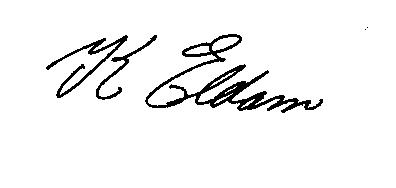 Kristian EldamKristian EldamCenterchefCenterchefEjer/tegningsberettigetEjer/tegningsberettigetEjer/tegningsberettiget